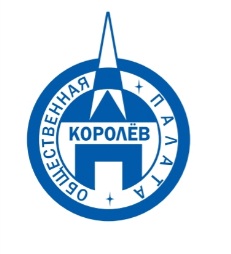 Общественная палата
    г.о. Королёв МО                ул.Калинина, д.12/6Акт
осмотра санитарного содержания контейнерной площадки (КП) 
согласно новому экологическому стандартуМосковская обл. «12» февраля 2020 г.г.о.Королев,  ул. Сакко и Ванцетти, д. №.12 и д.№14.                                                           (адрес КП)Комиссия в составе:  Кошкиной Любови Владимировны, -  председателя комиссии,                      Сильянова Тамара Александровна  – член комиссии,По КП г.о. Королев,  ул. Сакко и Ванцетти, д. №.12 и д.№14.Результаты осмотра состояния КП комиссией:	Прочее /примечания:Общественная палата г.о. Королёв продолжает инспектировать работу регионального оператора по выполнению программы раздельного сбора мусора в муниципалитете. 12 февраля палата провела мониторинг содержания контейнерной площадки (КП) на соответствие новому экологическому стандарту, расположенной по адресу ул. Сакко и Ванцетти, д. №.12 и д.№14.Контроль показал: КП оборудована под бункер. График вывоза имеется.ЗАМЕЧАНИЯ: синий сетчатый контейнер находится не под водонепроницаемой крышей, бункер переполнен, за бункером имеются навалы пакетов с бытовым мусором и КГМ. По данным проверки составлен АКТ, который будет направлен в адрес регионального оператора.Подписи: 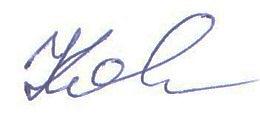 Кошкина Л.В. 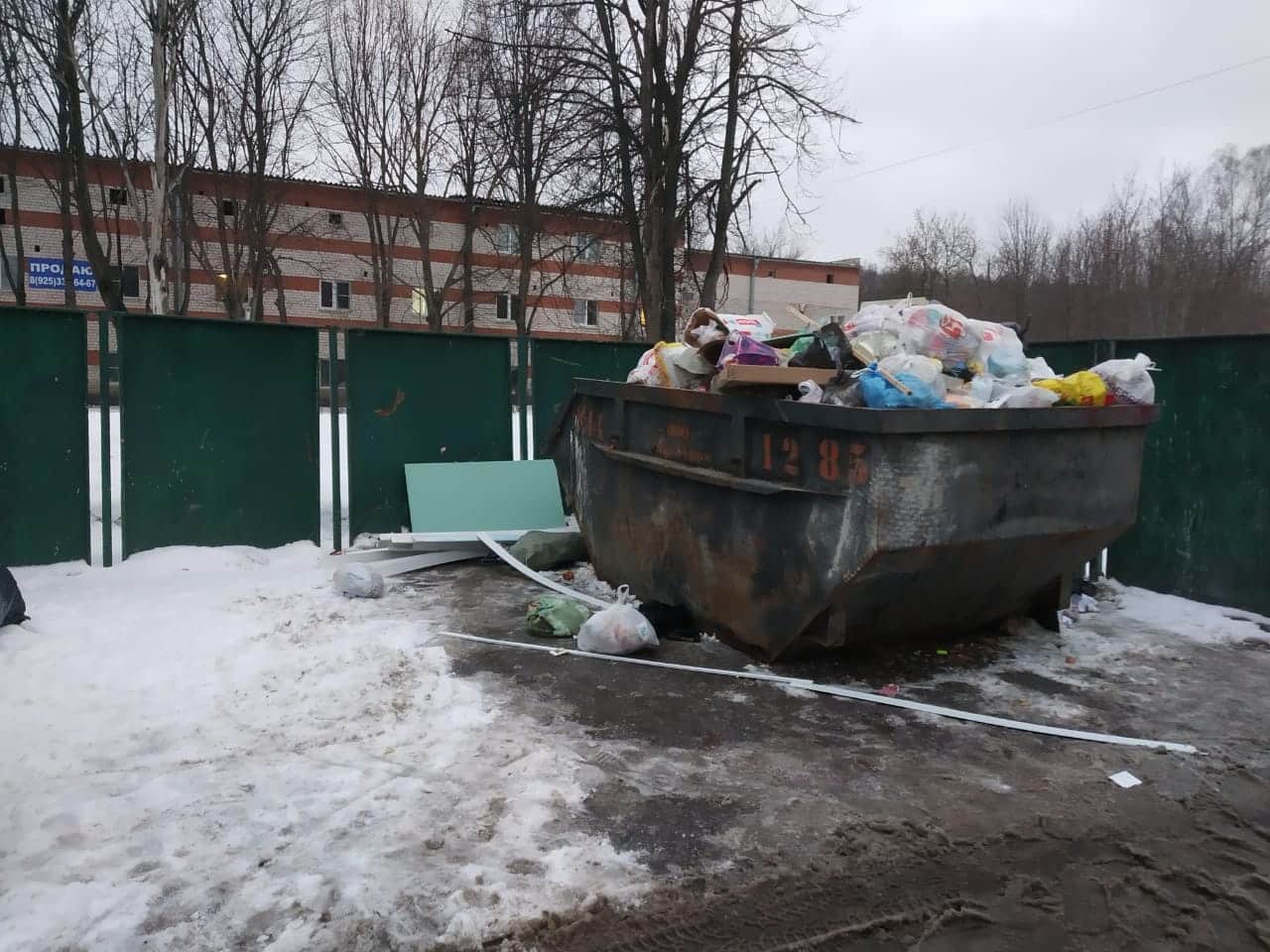 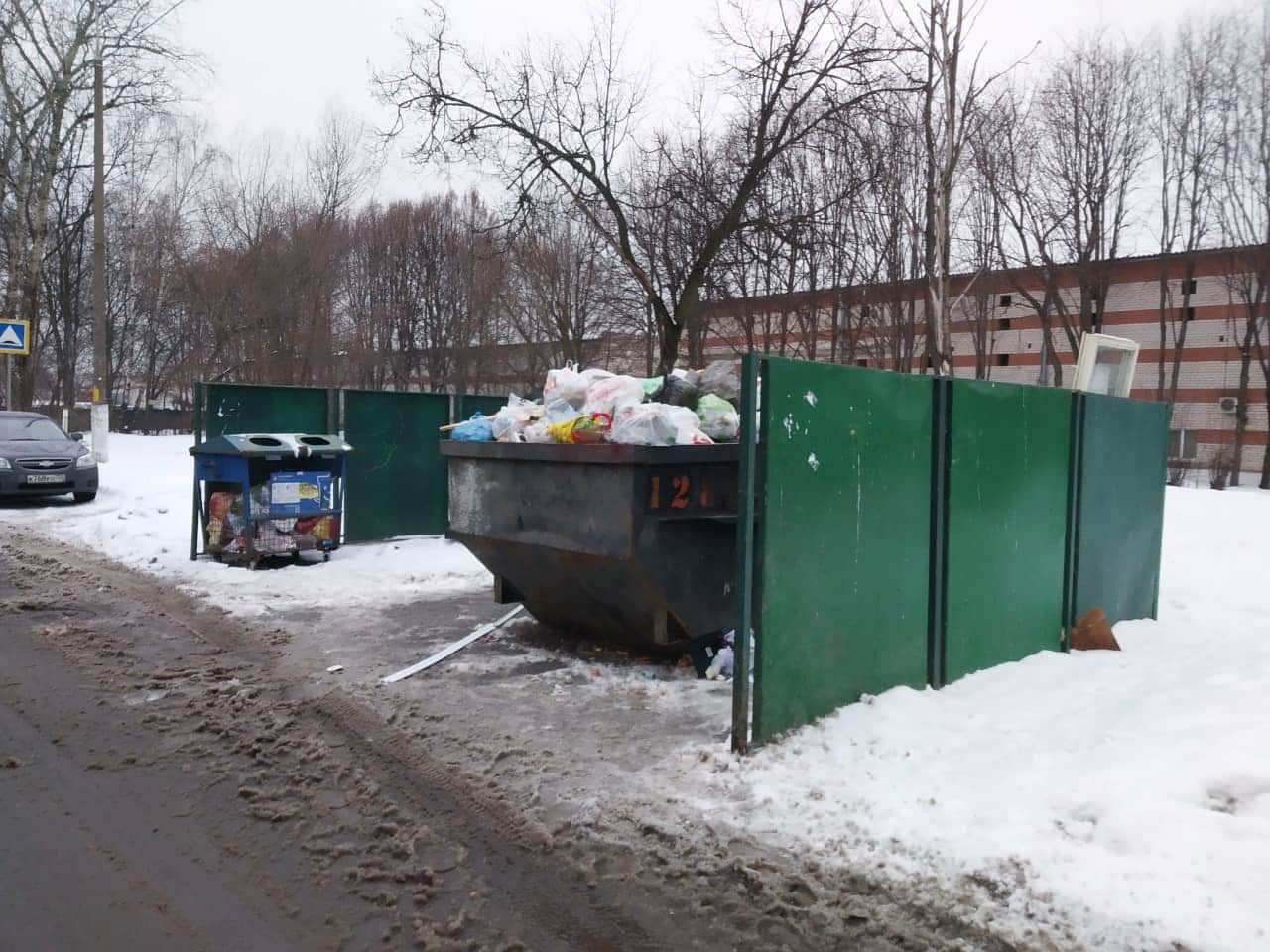 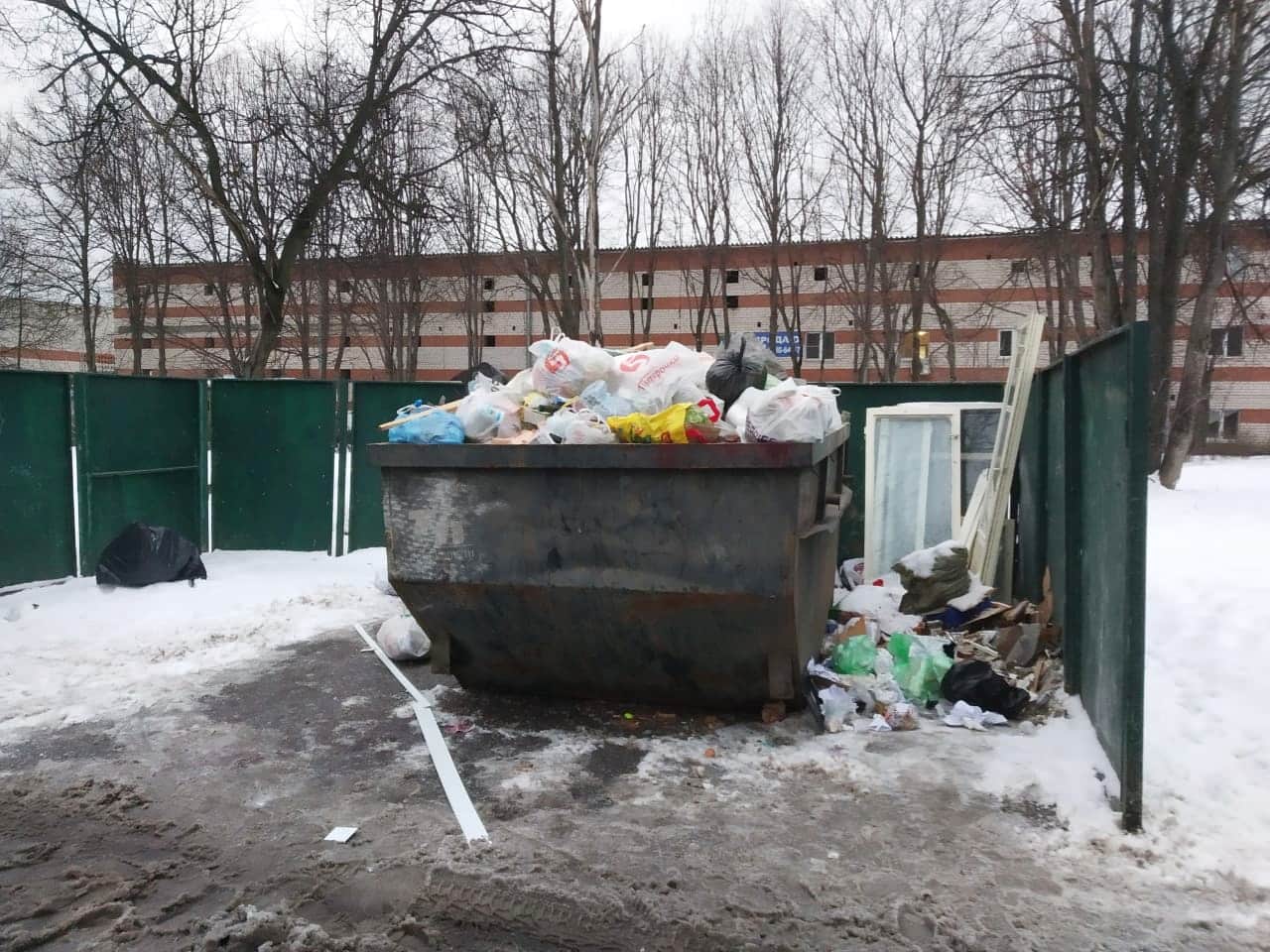 №Критерии оценки контейнерной площадкиБез нарушенийНарушения1Наполнение баков+2Санитарное состояние+3Ограждение с крышей (серые баки под крышей) +4Твёрдое покрытие площадки+5Наличие серых/синих контейнеров (количество)	0/16Наличие контейнера под РСО (синяя сетка)17График вывоза и контактный телефон+8Информирование (наклейки на баках как сортировать)+9Наличие крупногабаритного мусора+